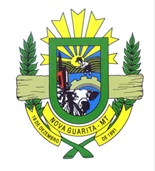 ESTADO DE MATO GROSSOCÂMARA MUNICIPAL DE VEREADORESNOVA GUARITA – MTGabinete do Presidente4ª SESSÃO EXTRAORDINÁRIAREFERENTE A LEITURA DAS EMENTAS DOS PROJETOS DE LEI RECEBIDOS EM 26/01/2023 E DELIBERAÇÃO DO PROJETO EM REGIME DE URGÊNCIA.Dia 30 de janeiro de 2023— 08h00min —— ORDEM DO DIA —PROJETOS DE LEI PARA LEITURA P.E Nº 936/2023 – “DISPÕE SOBRE A ATUALIZAÇÃO MONETÁRIA DOS SUBSÍDIOS DO PREFEITO, VICE-PREFEITO E SECRETÁRIOS MUNICIPAIS DE NOVA GUARITA – MT A TITULO DE REVISÃO GERAL ANUAL NA FORMA DO ARTIGO 37, X DA CONSTITUIÇÃO FEDERAL E DÁ OUTRAS PROVIDÊNCIAS. ”PROJETOS DE LEI E PROJETO DE RESOLUÇÃO PARA VOTAÇÃO          P.E Nº 935/2023 - “DISPÕE SOBRE A CONTRATAÇÃO POR TEMPO DETERMINADO PARA ATENDER A NESCESSIDADE TEMPORÁRIA DE EXCEPCIONAL INTERESSE PÚBLICO, NOS TERMOS DO INCISO IX, DO ART.37 DA CONSTITUIÇÃO FEDERAL E DÁ OUTRAS PROVIDÊNCIAS”                                                                      DIVINO PEREIRA GOMESPresidente                                                                                                                                                          Nova Guarita- MT, 26 de janeiro de 2023.Avenida dos Migrantes, Travessa Moacir Kramer S/nº – Centro – CEP 78508-000 – Nova Guarita - MT – Fone: (66) 3574-1166.Email: legislativo@novaguarita.mt.leg.br site: www.novaguarita.mt.leg.br